Publicado en  el 20/05/2015 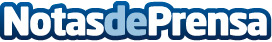 El Dr.  Xavier Trepat gana el X Premio Banco Sabadell a la Investigación Biomédica Datos de contacto:Nota de prensa publicada en: https://www.notasdeprensa.es/el-dr-xavier-trepat-gana-el-x-premio-banco_1 Categorias: Medicina Premios http://www.notasdeprensa.es